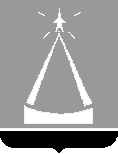    ИЗБИРАТЕЛЬНАЯ   КОМИССИЯ  ГОРОДСКОГО ОКРУГА   ЛЫТКАРИНО_____________________________________________________________________________________140080  Московская обл., г. Лыткарино, ул. Первомайская, д.7/7                         т/ф   8(495)552 85 11    e-mail: ik-lyt@mail.ru РЕШЕНИЕ20.07.2020 № 30/5О заверении списка кандидатов в депутаты Совета депутатов  городского округа Лыткарино  по многомандатным избирательным округам, выдвинутогоМОСКОВСКИМ ОБЛАСТНЫМ ОТДЕЛЕНИЕМ политической партии «КОММУНИСТИЧЕСКАЯ ПАРТИЯ РОССИЙСКОЙ ФЕДЕРАЦИИ»на выборах депутатов Совета депутатов городского округа Лыткарино, назначенных на  13 сентября  2020 г.	Рассмотрев документы, представленные для заверения списка кандидатов в депутаты Совета депутатов городского округа Лыткарино по многомандатным избирательным округам, выдвинутого МОСКОВСКИМ ОБЛАСТНЫМ ОТДЕЛЕНИЕМ политической партии «КОММУНИСТИЧЕСКАЯ ПАРТИЯ РОССИЙСКОЙ ФЕДЕРАЦИИ», руководствуясь частью 7 статьи 28 Закона Московской области «О муниципальных выборах в Московской области», Избирательная комиссия городского округа ЛыткариноРЕШИЛА:Заверить список кандидатов в депутаты Совета депутатов городского округа Лыткарино, в количестве 16 человек, выдвинутый МОСКОВСКИМ ОБЛАСТНЫМ ОТДЕЛЕНИЕМ политической партии «КОММУНИСТИЧЕСКАЯ ПАРТИЯ РОССИЙСКОЙ ФЕДЕРАЦИИ» (прилагается).Выдать уполномоченному представителю указанного избирательного объединения копию заверенного списка кандидатов в депутаты Совета депутатов городского округа Лыткарино, выдвинутого МОСКОВСКИМ ОБЛАСТНЫМ ОТДЕЛЕНИЕМ политической партии «КОММУНИСТИЧЕСКАЯ ПАРТИЯ РОССИЙСКОЙ ФЕДЕРАЦИИ»        3. Направить представленные в Избирательную комиссию городского округа Лыткарино сведения о кандидатах в депутаты Совета депутатов городского округа Лыткарино, включенных в указанный список, в соответствующие государственные органы для проверки их достоверности. 4. Опубликовать настоящее решение в средствах массовой информации.5. Контроль за исполнением настоящего решения возложить на секретаря Избирательной комиссии городского округа Лыткарино Леухину Е.С.Председатель избирательной комиссии 		                              Н.В.Новичкова Секретарь избирательной комиссии 					Е.С.ЛеухинаСПИСОКкандидатов в депутаты Совета депутатов городского округа Лыткарино,  выдвинутых избирательным объединениемМОСКОВСКОЕ ОБЛАСТНОЕ ОТДЕЛЕНИЕ политической партии «КОММУНИСТИЧЕСКАЯ ПАРТИЯ РОССИЙСКОЙ ФЕДЕРАЦИИ» по многомандатным избирательным округам на выборах депутатов Совета депутатов городского округа Лыткарино 13 сентября 2020 годаМногомандатный избирательный округ № 1Деев Илья Владимирович, 07. 04. 1977 года рождения, место жительства:  Московская область Люберецкий район п. Красково.Камалетдинов Юсуф Эмильевич, 02.10.1997 года рождения, место жительства: Республика Татарстан г. Казань.Никитин Владимир Юрьевич, 07.09.1993 года рождения, место жительства: Чувашская Республика гор. Чебоксары.Многомандатный избирательный округ № 2Белов Данила Владимирович, 18.11.1999 года рождения, место жительства: Московская область, Люберецкий район, пос. Красково.Казин Владимир Михайлович, 11.02.1982 года рождения, место жительства: Московская область, Раменский район, с. Верхнее Мячково.Кустова Вера Владимировна, 08.04.1973 года рождения, место жительства: Московская область, г. Люберцы.Матюшкова Людмила Анатольевна, 11.06.1975 года рождения, место жительства: Московская область г. Лыткарино.Шевелева Екатерина Борисовна, 11.04.1971 года рождения. место жительства: г. Москва.Многомандатный избирательный округ № 3Бизенкова Оксана Владимировна, 01.12.1980 года рождения, место жительства: Московская область г. Хотьково.Гончаров Владислав Владимирович, 30.03.1998 года рождения, место жительства: г. Москва, Красиков Александр Дмитриевич, 01.11.1963 года рождения. Место жительства: Московская область Люберецкий район п. Красково. Многомандатный избирательный округ № 4Политаев Иван Анатольевич, 17.12.1981 года рождения, место жительства: Московская область, Люберецкий район, пос. КСЗ.Савушкин Валерий Юрьевич, 09.07.1991 года рождения, место жительства: Московская область, г. Лыткарино. Сухин Андрей Владимирович, 30.11.1991 года рождения, место жительства: р. Крым, Джанкойский район, с. Рощино.Сухина Мария Фёдоровна, 08.03.1986 года рождения, место жительства: Московская область, г. Люберцы.Шпигель Денис Владимирович, 25.08.1976 года рождения, место жительства: г. Москва.